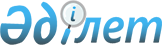 Об утверждении Правил отнесения месторождения (группы месторождений, части месторождения) твердых видов полезных ископаемых, за исключением общераспространенных, к категории низкорентабельных и налогообложения в части налога на добычу полезных ископаемых
					
			Утративший силу
			
			
		
					Постановление Правительства Республики Казахстан от 31 октября 2012 года № 1379. Утратило силу постановлением Правительства Республики Казахстан от 21 мая 2018 года № 282 (вводится в действие с 1 января 2018 года)
      Сноска. Утратило силу постановлением Правительства РК от 21.05.2018 № 282 (вводится в действие с 01.01.2018).
      В соответствии с пунктом 4 статьи 307 Кодекса Республики Казахстан от 10 декабря 2008 года "О налогах и других обязательных платежах в бюджет" (Налоговый кодекс)" Правительство Республики Казахстан ПОСТАНОВЛЯЕТ:
      1. Утвердить прилагаемые Правила отнесения месторождения (группы месторождений, части месторождения) твердых видов полезных ископаемых, за исключением общераспространенных, к категории низкорентабельных и налогообложения в части налога на добычу полезных ископаемых.
      2. Признать утратившим силу постановление Правительства Республики Казахстан от 8 апреля 2009 года № 492 "Об утверждении Правил отнесения контракта на недропользование, предусматривающего разработку месторождения твердых видов полезных ископаемых, за исключением общераспространенных, к категории низкорентабельных" (САПП Республики Казахстан, 2009 г., № 18, ст. 162).
      3. Настоящее постановление вводится в действие со дня первого официального опубликования. Правила отнесения месторождения
(группы месторождений, части месторождения) твердых видов
полезных ископаемых, за исключением общераспространенных,
к категории низкорентабельных и налогообложения в части налога
на добычу полезных ископаемых
1. Общие положения
      1. Настоящие Правила отнесения месторождения (группы месторождений, части месторождения) твердых видов полезных ископаемых, за исключением общераспространенных, к категории низкорентабельных и налогообложения в части налога на добычу полезных ископаемых (далее - Правила) разработаны в целях реализации пункта 4 статьи 307 Кодекса Республики Казахстан от 10 декабря 2008 года "О налогах и других обязательных платежах в бюджет" (далее - Налоговый кодекс).
      2. Правила устанавливают порядок подачи и рассмотрения заявлений об отнесении месторождения (группы месторождений, части месторождения) твердых видов полезных ископаемых к категории низкорентабельных и критерии отнесения месторождения (группы месторождений, части месторождения) к категории низкорентабельных. 2. Порядок подачи и рассмотрения заявлений об отнесении
месторождения (группы месторождений, части месторождения)
твердых видов полезных ископаемых к категории
низкорентабельных
      3. Для отнесения месторождения (группы месторождений, части месторождения) к категории низкорентабельных недропользователь, осуществляющий деятельность по контракту на недропользование, предусматривающему разработку месторождения (группы месторождений, части месторождения), в том числе заключенному до 1 января 2009 года,  соответствующему критериям, определенным главой 3 настоящих Правил,  обращается в уполномоченный орган по государственному планированию (далее - уполномоченный орган) с заявлением.
      4. Заявление об отнесении месторождения (группы месторождений, части месторождения) к категории низкорентабельных на текущий незавершенный календарный год подается в срок не позднее 1 сентября календарного года по форме согласно приложению к настоящим Правилам.  К заявлению должны быть приложены следующие документы:
      1) оригинал или нотариально засвидетельствованная копия финансовой отчетности за предыдущий финансовый год, подписанный первым руководителем или лицом, его замещающим, а также главным бухгалтером (бухгалтером);
      2) оригинал или нотариально засвидетельствованная копия аудиторского отчета за предыдущий финансовый год юридических лиц, для которых законодательными актами Республики Казахстан установлено обязательное проведение аудита. В случае, если заявка подается до 1 июня текущего года, то представляются оригинал или нотариально засвидетельствованная копия аудиторского отчета за финансовый год, предшествующий предыдущему финансовому году;
      3) оригинал или нотариально засвидетельствованная копия финансовой отчетности юридического лица за истекший период текущего финансового года по состоянию не ранее чем за девяносто дней, предшествующих дате подачи заявления;
      4) отчет об исполнении бюджета за предыдущий календарный год, заверенный руководителем юридического лица или лицом, его замещающим; 
      5) расчет бюджета на текущий календарный год, заверенный руководителем юридического лица или лицом, его замещающим;
      6) отчет об исполнении бюджета за текущий календарный год по состоянию не ранее чем за девяносто дней, предшествующих дате подачи заявления, заверенный руководителем юридического лица или лицом, его замещающим;
      7) налоговая отчетность по корпоративному подоходному налогу (далее - КПН) и налогу на сверхприбыль (далее - НСП) по контракту за предыдущий налоговый период;
      8) расчет авансовых платежей по КПН (если недропользователь является плательщиком авансовых платежей) и расчет запланированного на текущий отчетный год размера КПН;
      9) расчет налоговых обязательств по КПН, а также расчет чистого дохода, рентабельности продаж по контракту за текущий налоговый период с детальной привязкой данных расчетов к бюджету юридического лица за этот же период;
      10) обоснование средней цены на минеральное сырье, полезное ископаемое, металл, использованной для расчетов показателей рентабельности по контракту.
      5. Заявление об отнесении месторождения (группы месторождений, части месторождения) твердых видов полезных ископаемых, за исключением общераспространенных, к категории низкорентабельных в предстоящем календарном году подается не ранее 1 сентября текущего календарного года, но не позднее 1 декабря текущего календарного года, к которому должны быть приложены помимо документов, указанных в пункте 4 настоящих Правил, следующие:
      1) расчет бюджета на предстоящий календарный год, заверенный руководителем юридического лица или лицом, его замещающим;
      2) расчет налоговых обязательств компании по КПН по контракту,  а также расчет чистого дохода, рентабельности продаж по контракту за предстоящий календарный год с детальной привязкой данных расчетов к  бюджету юридического лица за этот же отчетный период.
      При этом сведения, указанные в подпунктах 3), 6) пункта 4настоящих Правил, представляются за 9 истекших месяцев текущего календарного года.
      6. При необходимости уполномоченный орган в срок не позднее пяти рабочих дней после поступления заявления может запросить у заявителя другие документы и расчеты, обосновывающие сведения, содержащиеся в заявлении.
      Заявитель после получения соответствующего запроса уполномоченного органа в срок не позднее десяти рабочих дней представляет в уполномоченный орган документы и расчеты, обосновывающие сведения, содержащиеся в заявлении, запрашиваемые согласно настоящему пункту Правил.
      7. Уполномоченный орган в срок не позднее пяти рабочих дней после поступления заявления и (или) дополнительных документов и расчетов, обосновывающих сведения, содержащиеся в заявлении, в случае  представления неполных сведений в документах, представляемых заявителем, и (или) непредставления документов или представления неполного перечня документов, предусмотренных пунктами 4 и (или) 5 настоящих Правил, а также документов и расчетов запрашиваемых уполномоченным органом, согласно пункта 6 настоящих Правил, или подачи заявления с нарушением требований, установленных настоящими Правилами, направляет мотивированный отказ в рассмотрении заявления.
      8. Уполномоченный орган в срок не позднее пяти рабочих дней после принятия заявления к рассмотрению направляет копии заявления и прилагаемых к нему документов на рассмотрение нижеперечисленным государственным органам для подготовки заключений по вопросам:
      1) в Министерство финансов Республики Казахстан - для подтверждения данных налоговой отчетности;
      2) в Министерство по инвестициям и развитию Республики Казахстан – по вопросам обоснованности планируемых объемов добычи минерального сырья, полезного ископаемого, металла, и объема операций по недропользованию с учетом утвержденных в установленном законодательством порядке рабочих программ (годовых программ работ) и/или проектных решений и обязательств по контракту на недропользование и прогнозной цены на минеральное сырье, полезное ископаемое и металл за соответствующий календарный год, а также извлекаемости минерального сырья, полезного ископаемого и металла;
      3) иным государственным органам - по вопросам, входящим в их компетенцию, и поставленным уполномоченным органом в целях выработки  обоснованных решений по конкретным размерам индивидуальной ставки налога на добычу полезных ископаемых.
      Заключения соответствующих государственных органов должны быть представлены в уполномоченный орган в срок не позднее тридцати календарных дней с момента получения копии заявления и прилагаемых к нему документов от уполномоченного органа. Уполномоченный орган в  течение десяти рабочих дней с даты получения всех заключений соответствующих государственных органов производит расчет  рентабельности месторождения (группы месторождений, части месторождения) на основе представленных заявителем данных и подготавливает предложения по конкретным размерам индивидуальной ставки налога на добычу полезных ископаемых, устанавливаемых в соответствии с пунктом 18 настоящих Правил, и указанием календарного  года, в течение которого будут применяться такие ставки.
      Сноска. Пункт 8 с изменением, внесенным постановлением Правительства РК от 19.09.2014 № 995.


      9. В срок не позднее пятнадцати рабочих дней с даты получения всех заключений соответствующих государственных органов, указанных в пункте 6 настоящих Правил, уполномоченный орган вносит заявление с приложением заключений государственных органов, расчетов рентабельности соответствующего месторождения (группы месторождений, части месторождения) и предложения по конкретным размерам индивидуальной ставки налога на добычу полезных ископаемых на рассмотрение межведомственной комиссии, образовываемой Премьер-Министром Республики Казахстан (далее – комиссия).
      В срок не позднее десяти рабочих дней комиссия рассматривает заявление, заключения соответствующих государственных органов, расчеты рентабельности соответствующего месторождения (группы  месторождений, части месторождения) и предложения по конкретным размерам индивидуальной ставки налога на добычу полезных ископаемых и  вырабатывает рекомендации об отнесении или отказе в отнесении месторождения (группы месторождений, части месторождения) к категории  низкорентабельных, о размере ставки налога на добычу полезных ископаемых по низкорентабельному месторождению (группы месторождений, части месторождения) (в случае выработки предложения об отнесении  месторождения (группы месторождений, части месторождения) к категории низкорентабельных).
      Сноска. Пункт 9 с изменением, внесенным постановлением Правительства РК от 08.09.2017 № 553.


      10. В случае выработки комиссией рекомендаций об отнесении месторождения (группы месторождений, части месторождения) к категории  низкорентабельных, уполномоченный орган в соответствии с рекомендацией комиссии в течение двадцати рабочих дней разрабатывает и в установленном законодательством порядке вносит в Правительство Республики Казахстан проект постановления Правительства Республики Казахстан о включении месторождения (группы месторождений, части  месторождения) в перечень месторождений, отнесенных к категории низкорентабельных с приложением ставок налога на добычу полезных ископаемых.
      11. Ставка налога на добычу полезных ископаемых устанавливается  на календарный год. В случае, если ставка налога на добычу полезных ископаемых устанавливается в течение указанного года, то налог на добычу полезных ископаемых (далее – НДПИ), начисленный и уплаченный с  начала календарного года по обязательствам этого года, пересчитывается по ставке, установленной в соответствии с настоящими Правилами.
      12. О результатах рассмотрения комиссией соответствующих заявлений об отнесении месторождения (группы месторождений, части месторождения) к категории низкорентабельных уполномоченным органом доводится до сведения недропользователя в течение десяти рабочих дней  после вынесения комиссией соответствующего решения.
      13. Основанием для отказа в отнесении месторождения (группы месторождений, части месторождения) к категории низкорентабельных являются:
      1) несоответствие представленного расчета налоговых обязательств по КПН, а также расчета чистого дохода, рентабельности продаж по месторождению (группе месторождений, части месторождения) на соответствующий календарный год налоговому законодательству  Республики Казахстан, в том числе главы 3 настоящих Правил;
      2) применение недропользователем необоснованной прогнозной цены  на минеральное сырье, полезное ископаемое, металл, за соответствующий  календарный год, используемой заявителем для расчета уровня рентабельности;
      3) исключен постановлением Правительства РК от 05.08.2014 № 892 (вводится в действие со дня его первого официального опубликования).
      4) необоснованное увеличение, в случае увеличения более чем на 10 %, производственных затрат, затрат на реализацию и общеадминистративных затрат, за исключением затрат на приобретение импортируемых товаров, связанных с ростом обменного курса национальной валюты по отношению к иностранным валютам, и затрат на приобретение товаров, произведенных в Республике Казахстан, связанных с увеличением уровня годовой инфляции, в расчете на тонну минерального сырья, полезного ископаемого, металла в сравнении с данными за предыдущий календарный год, если заявление подается на текущий календарный год, либо с данными по текущему календарному году, исходя из прогнозных данных по году, рассчитанных на основе бюджета за указанный период с учетом вносимых корректировок, если заявление подается на предстоящий календарный год;
      5) фактический или планируемый уровень рентабельности по месторождению (группе месторождений, части месторождения) по итогам прошедшего календарного года или текущего незавершенного календарного  года превышает 0 %.
      В случае устранения причин, по которым недропользователю было отказано в отнесении месторождения (группы месторождений, части месторождения) к категории низкорентабельных, он вправе направить повторно заявление в уполномоченный орган в порядке, установленном настоящей главой.
      Сноска. Пункт 13 с изменением, внесенным постановлением Правительства РК от 27.07.2016 № 443 (вводится в действие по истечении десяти календарных дней после дня его первого официального опубликования).


       14. Сроки рассмотрения заявления об отнесении месторождения   (группы месторождений, части месторождения) твердых видов полезных ископаемых, за исключением общераспространенных к категории низкорентабельных, могут быть продлены и поставлены на дополнительный  контроль до принятия окончательного решения по заявлению в соответствии с законодательством Республики Казахстан, но не более сроков, установленных настоящими Правилами.
      В случае продления сроков рассмотрения заявления, уполномоченный орган сообщает заявителю о продлении сроков в течение трех календарных дней с момента продления сроков рассмотрения. 3. Критерии отнесения месторождения (группы месторождений,
части месторождения) твердых видов полезных ископаемых, за
исключением общераспространенных, к категории низкорентабельных
      15. Месторождение (группа месторождений, часть месторождения) относится к категории низкорентабельных в случае, если планируемый уровень рентабельности по месторождению (группе месторождений, части месторождения) по итогам предстоящего календарного года или текущего незавершенного календарного года по расчетам, производимым недропользователем самостоятельно в порядке, установленном настоящими Правилами, равен или менее 0 %.
      16. Для недропользователей, передающих минеральное сырье для  последующей переработки структурному или иному технологическому подразделению в рамках одного юридического лица, в целях определения  уровня рентабельности месторождения (группы месторождений, части месторождения) делятся месторождения (группы месторождений, части месторождения) на однокомпонентные и многокомпонентные.
      Если добытое недропользователем минеральное сырье в рамках месторождения (группы месторождений, части месторождения) используется для получения только одного вида готовой продукции, то такое месторождение (группа месторождений, часть месторождения) рассматривается как однокомпонентное месторождение (группа  месторождений, часть месторождения) твердых видов полезных ископаемых.
      Если добытое недропользователем минеральное сырье в рамках месторождения (группы месторождений, части месторождения) используется для получения более одного вида готовой продукции, то месторождение (группы месторождений, части месторождения) рассматривается как многокомпонентное месторождение (группы месторождений, части месторождения) твердых видов полезных ископаемых.
      17. Расчет планируемого уровня рентабельности по месторождению  (группе месторождений, части месторождения) за календарный год производится на основании прогнозных данных недропользователя, включая цены на минеральное сырье, полезные ископаемые, металл за  соответствующий период, и на основании объемов добычи, подтвержденных компетентным органом:
      1) планируемый уровень рентабельности по месторождению (группе месторождений, части месторождения), за исключением указанных в  пункте 16 настоящих Правил, определяется по следующей формуле:
      Рм = ЧДм / СГДм * 100 %,
      где:
      Рм – рентабельность по месторождению (группе месторождений,  части месторождения);
      ЧДм – чистый доход по месторождению (группе месторождений,  части месторождения), исчисленный в соответствии с настоящим  подпунктом Правил и условиями статьи 310 Налогового кодекса;
      СГДм – совокупный годовой доход по месторождению (группе  месторождений, части месторождения), исчисленный в соответствии с настоящим подпунктом Правил и условиями статьи 310 Налогового кодекса.
      Размер чистого дохода по месторождению (группе месторождений, части месторождения) за налоговый период определяется по следующей формуле:
      ЧДм = НДм – КПНм,
      где:
      НДм – налогооблагаемый доход по месторождению (группе  месторождений, части месторождения), уменьшенный на сумму доходов и расходов, предусмотренных статьей 133 Налогового кодекса, определяется по следующей формуле:
      НДм = СГДм – Вм,
      где:
      Вм – вычеты по месторождению (группе месторождений, части  месторождения), исчисленные в соответствии с настоящим подпунктом Правил и условиями статьи 310 Налогового кодекса.
      При определении налогооблагаемого дохода сумма вычетов за налоговый период не должна превышать сумму вычетов за предыдущий налоговый период, за исключением сумм вычетов за счет дополнительных налоговых обязательств, увеличения сумм вычетов за счет расходов, увеличение которых связано с повышением тарифов на регулируемые услуги (товары, работы) субъекта естественной монополии, а также увеличения вычетов по приобретению импортируемых товаров, связанных с ростом обменного курса национальной валюты по отношению к иностранным валютам и приобретению товаров, произведенных в Республике Казахстан, связанных с увеличением уровня годовой инфляции.
      КПНм – корпоративный подоходный налог  по месторождению (группе месторождений, части месторождения) определяется по следующей формуле:
      КПНм = НДм * Ст,
      где:
      Ст – ставка корпоративного подоходного налога в процентах, установленная статьей 147 Налогового кодекса;
      2) планируемый уровень рентабельности по однокомпонентному месторождению (группе месторождений, части месторождения)  определяется по следующей формуле:
      Рм = ЧДм / СГДм * 100 %,
      где:
      Рм – рентабельность по месторождению (группе месторождений,  части месторождения).
      ЧДм – чистый доход по месторождению (группе  месторождений, части месторождения), исчисленный в соответствии с настоящим пунктом Правил.
      Размер чистого дохода по месторождению (группе месторождений, части месторождения) за налоговый период определяется по следующей  формуле:
      ЧДм = НДм – КПНм,
      где:
      НДм – налогооблагаемый доход по месторождению (группе  месторождений, части месторождения), уменьшенный на сумму доходов и  расходов, предусмотренных статьей 133 Налогового кодекса, определяется по следующей формуле:
      НДм = СГДм – Вм,
      где:
      Вм – вычеты по месторождению (группе месторождений, части  м месторождения), исчисленный в соответствии с условиями статьи 310 Налогового кодекса.
      При определении налогооблагаемого дохода сумма вычетов за налоговый период не должна превышать сумму вычетов за предыдущий налоговый период, за исключением сумм вычетов за счет дополнительных налоговых обязательств, увеличения сумм вычетов за счет расходов, увеличение которых связано с повышением тарифов на регулируемые услуги (товары, работы) субъекта естественной монополии, а также увеличения вычетов по приобретению импортируемых товаров, связанных с ростом обменного курса национальной валюты по отношению к иностранным валютам и приобретению товаров, произведенных в Республике Казахстан, связанных с увеличением уровня годовой инфляции. В случае отклонения планируемого объема добычи минерального сырья в текущем незавершенном календарном году более чем на 10 % от уровня предыдущего года, сумма вычетов должна быть скорректирована на разницу в добываемых объемах.
      Размер совокупного годового дохода по месторождению (группе месторождений, части месторождения) определяется по следующей формуле:
      СГДм = ПСм + ЧЧДГПм,
      где:
      ПСм – полная себестоимость минерального сырья и первичной  переработки, добытого по отдельному месторождению (группе месторождений, части месторождения);
      ЧЧДГПм – часть чистого дохода от реализации готовой продукции,  произведенной из добытого минерального сырья по месторождению (группе  месторождений, части месторождения), определяемая по следующей формуле:
      ЧЧДГПм = ПСм / ПСгп* (ДРГП – ПСгп),
      где:
      ПСгп – полная себестоимость готовой продукции;
      ДРГП – доход от реализации готовой продукции, произведенной из добытого минерального сырья.
      КПНм – корпоративный подоходный налог по месторождению (группе  месторождений, части месторождения) определяется по следующей формуле: 
      КПНм = НДм * Ст,
      где:
      Ст – ставка корпоративного подоходного налога в процентах, установленная статьей 147 Налогового кодекса;
      3) планируемый уровень рентабельности по многокомпонентному месторождению (группе месторождений, части месторождения) определяется по следующей формуле:
      Рм = ЧДм / СГДм * 100 %,
      где:
      Рм – рентабельность по месторождению (группе месторождений,  части месторождения);
      ЧДм – чистый доход по месторождению (группе месторождений,   части месторождения), исчисленный в соответствии с настоящим пунктом Правил.
      Размер чистого дохода по месторождению (группе месторождений,  части месторождения) за налоговый период определяется по следующей формуле:
      ЧДм = НДм – КПНм,
      где:
      НДм – налогооблагаемый доход по месторождению (группе  месторождений, части месторождения), уменьшенный на сумму доходов и расходов, предусмотренных статьей 133 Налогового кодекса,  определяется по следующей формуле:
      НДм = СГДм – Вм,
      где:
      Вм – вычеты по месторождению (группе месторождений, части  месторождения), исчисленные в соответствии с условиями статьи 310  Налогового кодекса.
      При определении налогооблагаемого дохода сумма вычетов за налоговый период не должна превышать сумму вычетов за предыдущий налоговый период, за исключением сумм вычетов за счет дополнительных налоговых обязательств, увеличения сумм вычетов за счет расходов, увеличение которых связано с повышением тарифов на регулируемые услуги (товары, работы) субъекта естественной монополии, а также увеличения вычетов по приобретению импортируемых товаров, связанных с ростом обменного курса национальной валюты по отношению к иностранным валютам и приобретению товаров, произведенных в Республике Казахстан, связанных с увеличением уровня годовой инфляции. В случае отклонения планируемого объема добычи минерального сырья в текущем незавершенном календарном году более чем на 10 % от уровня предыдущего года, сумма вычетов должна быть скорректирована на разницу в добываемых объемах.
      КПНм – корпоративный подоходный налог по месторождению (группе  месторождений, части месторождения) определяется по следующей формуле:
      КПНм = НДм * Ст,
      где:
      Ст – ставка корпоративного подоходного налога в процентах, установленная статьей 147 Налогового кодекса. Размер совокупного годового дохода по месторождению (группе месторождений, части месторождения) определяется по следующей формуле:
      СГДм = СГДм1 * Кк.д.,
      где:
      СГДм1 – совокупный годовой доход в целом по реализации товарной  продукции по видам полезных ископаемых, добытых в рамках месторождения (группы месторождений, части месторождения), исходя из удельного веса содержания полезного ископаемого в руде, который исчисляется следующим образом:
      СГДм1 =(Тр/Тд * Тдк)1*Ц1+(Тр/Тд*Тдк)2*Ц2+…(Тр/Тд*Тдк)n*Цn,
      где
      Тр – физический объем реализации готовой продукции по каждому  виду добытого минерального сырья, полезного ископаемого и металла всего по компании;
      Тд – суммарный физический объем извлекаемого полезного  и скопаемого, металла из добытого минерального сырья всего по компании или суммарный физический объем добытого минерального сырья в целом по компании – в случае добычи минерального сырья, не содержащего металлы, котирующиеся на Лондонской бирже металлов; 
      Тдк - суммарный физический объем извлекаемого полезного   ископаемого, металла из добытого минерального сырья по отдельному месторождению (группе месторождений, части месторождения) или суммарный физический объем добытого минерального сырья по отдельному месторождению (группе месторождений, части месторождения) – в случае добычи минерального сырья, не содержащего металлы, котирующиеся на Лондонской бирже металлов; 
      Ц – цена реализации готовой продукции, металла, исходя из котировок цен, зафиксированных на Лондонской бирже металлов или Лондонской бирже драгоценных металлов.
      В случае, если на готовую продукцию и (или) металл отсутствуют котировки на Лондонской бирже металлов, применяется цена реализации.
      Коэффициент доли контрактной деятельности определяется по следующей  формуле:
      Кк.д. = ПСм / ПСг.п.,
      где: 
      ПСм – полная себестоимость добытого минерального сырья по месторождению (группе месторождений, части месторождения);
      ПСг.п. – полная себестоимость готовой продукции.
      Сноска. Пункт 17 с изменениями, внесенными постановлением Правительства РК от 27.07.2016 № 443 (вводится в действие по истечении десяти календарных дней после дня его первого официального опубликования).


       18. Ставки НДПИ для месторождения (группы месторождений, части месторождения), отнесенного к категории низкорентабельных, снижаются до величины, позволяющей приблизить рентабельность месторождения (группы месторождений, части месторождения) к нулевому уровню, но не ниже минимальной ставки НДПИ, установленной пунктом 19 настоящих Правил, за исключением случаев, предусмотренных пунктом 19-1 настоящих Правил.
      При этом размер ставки НДПИ, рассчитанный в соответствии с настоящими Правилами, устанавливается с точностью до двух знаков после запятой с округлением к большему с шагом в ноль целых одну сотую (0,01).
      Сноска. Пункт 18 в редакции постановления Правительства РК от 05.08.2014 № 892 (вводится в действие со дня его первого официального опубликования).


       19. Минимальная ставка НДПИ, за исключением случаев, указанных в пункте 19-1 настоящих Правил, должна быть установлена в размере, который обеспечивает уплату в бюджет недропользователем суммы НДПИ, равной в абсолютном значении сумме роялти, исчисленному по ставке и налогооблагаемой базе, установленной условиями контракта на недропользование в редакции, действовавшей по состоянию на 31 декабря 2008 года, исходя из объема плановой добычи и по ценам текущего календарного года, на который устанавливается индивидуальная ставка НДПИ.
      В случае, если условиями контракта на недропользование ставки роялти по состоянию на 31 декабря 2008 года не были установлены, то применяются ставки роялти на соответствующее полезное ископаемое согласно Налоговому кодексу в редакции, действовавшей на 31 декабря 2008 года, за исключением случаев, предусмотренных в пункте 19-1 настоящих Правил.
      Расчет минимальной ставки НДПИ осуществляется в следующем порядке:
      1) исходя из планируемого объема добычи на соответствующий календарный год определяется сумма роялти, которая бы подлежала уплате недропользователем в бюджет в соответствующем календарном году, согласно условиям контракта на недропользование (объект обложения, ставка роялти, налогооблагаемая база на соответствующий календарный год), действовавшего по состоянию на 31 декабря 2008 года;
      2) исчисленная в соответствии с подпунктом 1) настоящего пункта сумма роялти составляет в абсолютном значении сумму НДПИ, подлежащую уплате недропользователем в бюджет, если рентабельность по месторождению (группе месторождений, части месторождения), исчисленная в соответствии с пунктом 17 настоящих Правил, менее 0%;
      3) минимальная ставка НДПИ, устанавливаемая для недропользователя по месторождению (группе месторождений, части месторождения), отнесенному к категории низкорентабельных, определяется как отношение суммы НДПИ, исчисленной в соответствии с подпунктом 1) настоящего пункта к налогооблагаемой базе по НДПИ по соответствующему виду полезного ископаемого (соответствующим видам полезных ископаемых), исчисленной в порядке, установленном Налоговому кодексу.
      В случае, если ставки НДПИ для месторождения (группы месторождений, части месторождения), отнесенного к категории низкорентабельных, на соответствующий календарный год устанавливаются в течение указанного года, то НДПИ, исчисленный и уплаченный с начала календарного года, пересчитывается по ставкам, установленным в соответствии с настоящими Правилами, исходя из фактически сложившихся цен за истекшие налоговые периоды.
      Сноска. Пункт 19 в редакции постановления Правительства РК от 05.08.2014 года № 892 (вводится в действие со дня его первого официального опубликования).


       19-1. В случае, если при минимальной ставке НДПИ, определенной в соответствии с пунктом 19 настоящих Правил, не достигается нулевая рентабельность месторождения (группы месторождений, части месторождения), то минимальная ставка НДПИ, в том числе по попутным полезным ископаемым, снижается до величины (до 0% включительно), позволяющей приблизить рентабельность месторождения (группы месторождений, части месторождения) к нулевому уровню при одновременном соблюдении следующих условий:
      1) месторождение (группа месторождений, часть месторождения) может быть классифицировано как однокомпонентное или многокомпонентное в соответствии с пунктом 16 настоящих Правил;
      2) при реализации готовой продукции, полученной в результате переработки минерального сырья, возникают убытки, определяемые как разница между ценой реализации и полной себестоимостью готовой продукции. В целях настоящего пункта в полную себестоимость готовой продукции включаются себестоимость реализованной готовой продукции, расходы по реализации и общие и административные расходы. Себестоимость реализованной готовой продукции определяется в соответствии с международными стандартами финансовой отчетности и требованиями законодательства Республики Казахстан о бухгалтерском учете и финансовой отчетности. В целях определения суммы убытка из себестоимости реализованной готовой продукции подлежат исключению статьи расходов, возникающие в бухгалтерском учете в связи с изменением стоимости активов и (или) обязательств при применении международных стандартов финансовой отчетности и законодательства Республики Казахстан о бухгалтерском учете и финансовой отчетности, кроме подлежащих выплате (выплаченных).
      В случае, если условиями контракта на недропользование, заключенного до 1 января 2009 года, ставки роялти на попутные полезные ископаемые не были установлены по состоянию на 31 декабря 2008 года, то в отношении таких полезных ископаемых минимальная ставка НДПИ, определенная пунктом 19 настоящих Правил, устанавливается в размере 0% при условии, если деятельность недропользователя в целом является убыточной.
      Сноска. Правила дополнены пунктом 19-1 в соответствии с постановлением Правительства РК от 05.08.2014 № 892 (вводится в действие со дня его первого официального опубликования).


       20. Налогоплательщик, применявший ставку налога на добычу полезного ископаемого, установленную в соответствии с пунктом 19 настоящих Правил, в срок не позднее 15-го числа 2-го месяца, следующего за 4-м кварталом соответствующего налогового года, производит расчет показателей рентабельности на основании фактических данных с применением соответствующей ставки, установленной главой 45 Налогового кодекса для соответствующего вида полезного ископаемого.
      В случае, если по результатам произведенного расчета по контракту будут превышены значения рентабельности, установленные пунктом 15 настоящих Правил, налогоплательщик производит перерасчет налоговых обязательств по налогу на добычу полезных ископаемых на основании общеустановленных ставок за весь налоговый год и отражает полученные значения в дополнительной декларации по налогу на добычу полезных ископаемых. Сумма налога на добычу полезных ископаемых, отраженная в данной декларации, является налоговым обязательством 4-го квартала налогового года и подлежит уплате в общеустановленном порядке в бюджет без применения штрафов и пени.
      Сноска. Пункт 20 в редакции постановления Правительства РК от 05.08.2014 № 892 (вводится в действие со дня его первого официального опубликования).

 ЗАЯВЛЕНИЕ
об отнесении месторождения (группы месторождений, части
месторождения) твердых видов полезных ископаемых, за
исключением общераспространенных, к категории низкорентабельных
      1. Полное наименование недропользователя (юридического лица)
      либо Ф.И.О. (физического лица): ___________________________________________________________.
      2. Местонахождение (почтовый адрес): ______________________.
      3. Регистрационный номер налогоплательщика ________________.
      4. Контракт на недропользование, в рамках которого
      осуществляется добыча полезных ископаемых и предполагается применение
      порядка отнесения контракта на недропользование, месторождения
      (группы месторождений, части месторождения), предусматривающего
      разработку месторождения твердых видов полезных ископаемых, за
      исключением общераспространенных, к категории низкорентабельных:
      4.1. Полное наименование контракта, стороны контракта, дата 
      заключения контракта: ____________________________________________________________;
      4.2. Дата и номер регистрации контракта в компетентном органе:
      ___________________________________________________________________;
      4.3. Наименование контракта (месторождения):_____________;
      4.4. Расположение контрактной территории (месторождения)
      ____________________________________________________________________;
      4.5. Вид добываемого полезного ископаемого _______________;
      5. Основание для подачи заявления _______________________;
      6. Контактное лицо (Ф.И.О, должность, телефон): ___________
      ___________________________________________________________________;
      Приложения:
      _____________________
      _____________________
      _____________________
      Ф.И.О. руководителя, должность _______________________________                                                   МП
      Дата подачи заявки: "_____" _____________ 20__г.
					© 2012. РГП на ПХВ «Институт законодательства и правовой информации Республики Казахстан» Министерства юстиции Республики Казахстан
				
Премьер-Министр
Республики Казахстан
С. АхметовУтверждены
постановлением Правительства
Республики Казахстан
от 31 октября 2012 года № 1379  Приложение
к Правилам отнесения месторождения
(группы месторождений, части месторождения)
твердых видов полезных ископаемых,
за исключением общераспространенных,
к категории низкорентабельных и
налогообложения в части налога
на добычу полезных ископаемых